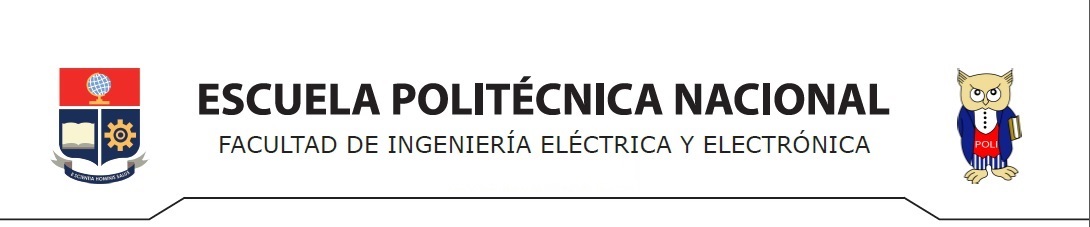 Quito D.M.,   ___ de __________ de 202________________________________________________ con CC _______________, estudiante de la Facultad de Ingeniería Eléctrica y Electrónica de la Carrera __________________cursando el _________ semestre, solicito a usted emitir el oficio de petición de prácticas preprofesionales, las mismas que serán dirigidas a __(Colocar primero el título del destinatario ejemplo Dr., Ing. Lic., etc.,)_______ que posee el cargo de ________________ en la empresa - institución _____________, ubicada en________, cuyo correo electrónico es________________________________ , por un período aproximado de _________ horas.Atentamente,_____________________Nombre:CC:Correo:
Telf. Cel: